Протокол №288/ПрУ -ВПзаседания Закупочной комиссии по запросу предложений в электронной форме  на право заключения договора на выполнение работ: «Разработка проекта обоснования санитарно-защитной зоны                                                                     для филиала АО "ДРСК" "АЭС"»                                                                                                                                                                (Лот № 100901-ПРО ДЭК-2020-ДРСК).СПОСОБ И ПРЕДМЕТ ЗАКУПКИ:запрос предложений в электронной форме  на право заключения договора на выполнение работ: «Разработка проекта обоснования санитарно-защитной зоны для филиала АО "ДРСК" "АЭС"». (Лот № 100901-ПРО ДЭК-2020-ДРСК).КОЛИЧЕСТВО ПОДАННЫХ ЗАЯВОК НА УЧАСТИЕ В ЗАКУПКЕ: 5 (пять) заявок. КОЛИЧЕСТВО ОТКЛОНЕННЫХ ЗАЯВОК: 0 (ноль) заявок.ВОПРОСЫ, ВЫНОСИМЫЕ НА РАССМОТРЕНИЕ ЗАКУПОЧНОЙ КОМИССИИ:Об утверждении результатов процедуры переторжки. О ранжировке заявок.О выборе победителя закупки.По вопросу № 1Признать процедуру переторжки состоявшейся.В связи с тем, что к установленному Документацией о закупке сроку Участники ООО "ТЕХНОЛОГИЯ СИСТЕМ БЕЗОПАСНОСТИ", ООО ДАЛЬНЕВОСТОЧНЫЙ НАУЧНЫЙ ИННОВАЦИОННЫЙ ЦЕНТР "НОВЫЕ ТЕХНОЛОГИИ" не предоставили скорректированные документы своих заявок с учетом окончательных предложений Участников, заявленных в ходе проведения переторжки, в соответствии с пунктом 4.11.2.5 Документации о закупке, считать данных Участников не участвовавшими в процедуре переторжки, и принять к дальнейшему рассмотрению их заявки на первоначальных условиях.Принять условия заявок Участников после переторжки:По вопросу № 2Утвердить расчет баллов по результатам оценки заявок: Утвердить ранжировку заявок:По вопросу № 3Признать Победителем закупки Участника, занявшего 1 (первое) место в ранжировке по степени предпочтительности для Заказчика: ООО "АМУРСКАЯ ЭКОЛОГИЧЕСКАЯ КОМПАНИЯ" ИНН/КПП 2801238520/280101001 ОГРН 1182801000953 с ценой заявки не более             800 000,00 руб. без учета НДС.Сроки оказания услуг: Начало – с момента заключения договора. Окончание – 31 декабря 2020 года.Условия оплаты: в течение 30 (тридцати) календарных дней (для субъектов МСП 15 (пятнадцати) рабочих дней) с даты подписания акта об оказании услуг за каждый выполненный этап на основании предоставленных Исполнителем счетов, путем перечисления безналичных денежных средств на расчетный счет Исполнителя, указанный в договоре. Гарантии: Исполнитель несет ответственность за надлежащее качество разработанной нормативно-технической документации; недостатки, обнаруженные впоследствии при согласовании проекта в уполномоченных органах, возникшие по вине Исполнителя, должны быть безвозмездно исправлены Исполнителем.Инициатору договора обеспечить подписание договора с Победителем не ранее чем через 10 (десять) календарных дней и не позднее 20 (двадцати) календарных дней после официального размещения итогового протокола по результатам закупки.Победителю закупки в срок не позднее 3 (трех) рабочих дней с даты официального размещения итогового протокола по результатам закупки обеспечить направление по адресу, указанному в Документации о закупке, информацию о цепочке собственников, включая бенефициаров (в том числе конечных), по форме и с приложением подтверждающих документов согласно Документации о закупке.Секретарь Закупочной комиссии1 уровня АО «ДРСК                                              ____________________          Чуясова Е.Г.Тел. (4162) 397-268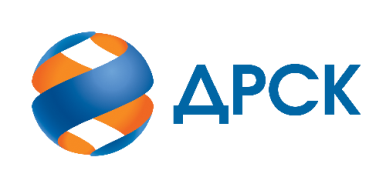                                                                      АКЦИОНЕРНОЕ ОБЩЕСТВО                «ДАЛЬНЕВОСТОЧНАЯ РАСПРЕДЕЛИТЕЛЬНАЯ СЕТЕВАЯ КОМПАНИЯ»город Благовещенск№ ЕИС 32008825401«17» марта  2020 года№п/пДата и время регистрации заявкиНаименование, ИНН Участника и/или его идентификационный номер11.02.2020 19:07ООО "ПРОМЭКОТЕСТ" 
ИНН/КПП 1840091439/184001001 
ОГРН 119183202076412.02.2020 17:35ООО "АМУРСКАЯ ЭКОЛОГИЧЕСКАЯ КОМПАНИЯ" 
ИНН/КПП 2801238520/280101001 
ОГРН 118280100095312.02.2020 22:30ООО "ТЕХНОЛОГИЯ СИСТЕМ БЕЗОПАСНОСТИ" 
ИНН/КПП 6672322514/667001001 
ОГРН 110667201550413.02.2020 03:08ООО "РЕГИОНАЛЬНЫЙ ЦЕНТР ЭКОАУДИТА И КОНСАЛТИНГА" 
ИНН/КПП 2536159533/254001001 
ОГРН 105250310889913.02.2020 04:28ООО ДАЛЬНЕВОСТОЧНЫЙ НАУЧНЫЙ ИННОВАЦИОННЫЙ ЦЕНТР "НОВЫЕ ТЕХНОЛОГИИ" 
ИНН/КПП 2801127404/280101001 
ОГРН 1072801012481№п/пДата и время регистрации заявкиНаименование, адрес и ИНН Участника и/или его идентификационный номерЦена заявки до переторжки, 
руб. без НДСЦена заявки после переторжки, 
руб. без НДС11.02.2020 19:07ООО "ПРОМЭКОТЕСТ" 
ИНН/КПП 1840091439/184001001 
ОГРН 11918320207641 200 000,001 200 000,0012.02.2020 17:35ООО "АМУРСКАЯ ЭКОЛОГИЧЕСКАЯ КОМПАНИЯ" 
ИНН/КПП 2801238520/280101001 
ОГРН 11828010009531 348 000,00800 000,0012.02.2020 22:30ООО "ТЕХНОЛОГИЯ СИСТЕМ БЕЗОПАСНОСТИ" 
ИНН/КПП 6672322514/667001001 
ОГРН 11066720155041 203 962,001 203 962,0013.02.2020 03:08ООО "РЕГИОНАЛЬНЫЙ ЦЕНТР ЭКОАУДИТА И КОНСАЛТИНГА" 
ИНН/КПП 2536159533/254001001 
ОГРН 10525031088991 450 000,001 450 000,0013.02.2020 04:28ООО ДАЛЬНЕВОСТОЧНЫЙ НАУЧНЫЙ ИННОВАЦИОННЫЙ ЦЕНТР "НОВЫЕ ТЕХНОЛОГИИ" 
ИНН/КПП 2801127404/280101001 
ОГРН 1072801012481980 000,00980 000,00Критерий оценки (подкритерий)Весовой коэффициент значимостиВесовой коэффициент значимостиКоличество баллов, присужденных заявке по каждому критерию / подкритерию
(с учетом весового коэффициента значимости) Количество баллов, присужденных заявке по каждому критерию / подкритерию
(с учетом весового коэффициента значимости) Количество баллов, присужденных заявке по каждому критерию / подкритерию
(с учетом весового коэффициента значимости) Количество баллов, присужденных заявке по каждому критерию / подкритерию
(с учетом весового коэффициента значимости) Количество баллов, присужденных заявке по каждому критерию / подкритерию
(с учетом весового коэффициента значимости) Критерий оценки (подкритерий)критерия подкритерияООО "ПРОМЭКОТЕСТ" 
ООО "АМУРСКАЯ ЭКОЛОГИЧЕСКАЯ КОМПАНИЯ" 
ООО "ТЕХНОЛОГИЯ СИСТЕМ БЕЗОПАСНОСТИ" 
ООО "РЕГИОНАЛЬНЫЙ ЦЕНТР ЭКОАУДИТА И КОНСАЛТИНГА" 
ООО ДАЛЬНЕВОСТОЧНЫЙ НАУЧНЫЙ ИННОВАЦИОННЫЙ ЦЕНТР "НОВЫЕ ТЕХНОЛОГИИ" 
Критерий оценки 1: Цена договора90%-//-3,11543,57693,11082,83693,3692Критерий оценки 2: деловая репутация (участие в судебных разбирательствах)10%-//-0,500,500,500,500,50Итоговый балл заявки 
(с учетом весовых коэффициентов значимости)Итоговый балл заявки 
(с учетом весовых коэффициентов значимости)Итоговый балл заявки 
(с учетом весовых коэффициентов значимости)3,61544,07693,61083,32693,8692Место в ранжировке (порядковый № заявки)Дата и время регистрации заявкиНаименование, ИНН Участника и/или его идентификационный номерИтоговая цена заявки, 
руб. без НДС Возможность применения приоритета в соответствии с 925-ПП1 место12.02.2020 17:35ООО "АМУРСКАЯ ЭКОЛОГИЧЕСКАЯ КОМПАНИЯ" 
ИНН/КПП 2801238520/280101001 
ОГРН 1182801000953800 000,00нет2 место13.02.2020 04:28ООО ДАЛЬНЕВОСТОЧНЫЙ НАУЧНЫЙ ИННОВАЦИОННЫЙ ЦЕНТР "НОВЫЕ ТЕХНОЛОГИИ" 
ИНН/КПП 2801127404/280101001 
ОГРН 1072801012481980 000,00нет3 место11.02.2020 19:07ООО "ПРОМЭКОТЕСТ" 
ИНН/КПП 1840091439/184001001 
ОГРН 11918320207641 200 000,00нет4 место12.02.2020 22:30ООО "ТЕХНОЛОГИЯ СИСТЕМ БЕЗОПАСНОСТИ" 
ИНН/КПП 6672322514/667001001 
ОГРН 11066720155041 203 962,00нет5 место13.02.2020 03:08ООО "РЕГИОНАЛЬНЫЙ ЦЕНТР ЭКОАУДИТА И КОНСАЛТИНГА" 
ИНН/КПП 2536159533/254001001 
ОГРН 10525031088991 450 000,00нет